The Effects of Anxiety on Eye Witness Testimony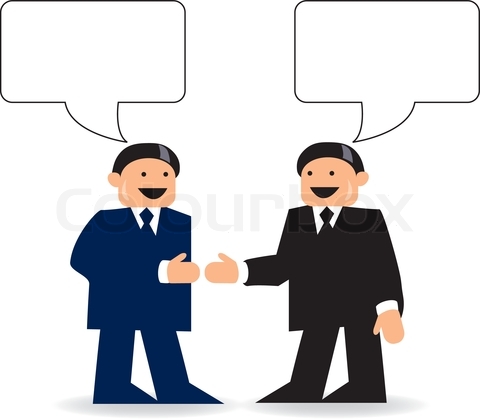 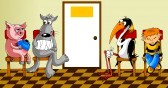 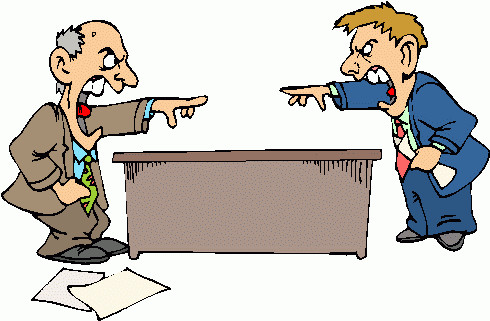 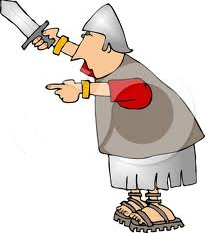 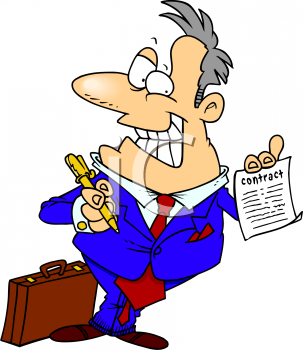 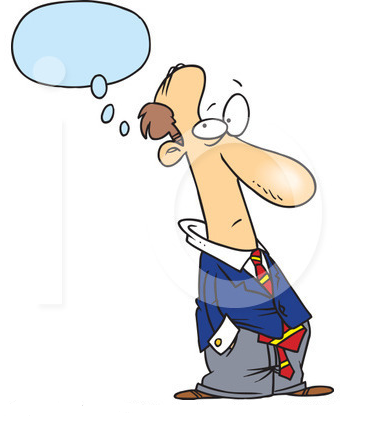 